Пресс-релизО плате на ОДН в многоквартирных домахЧто такое ОДН? К сожалению, с момента введения платы за ОДН в различных источниках – от федеральных до местных – долгое время звучала (и до сих пор продолжает звучать) очень простая и неверная трактовка ОДН. К примеру, ОДН на электроэнергию многие понимают как плату за лампочку в подъезде и над ним, а ОДН на воду – то количество воды, которое дом тратит на мытье окон, лестничных пролетов, полив клумб и т.п. На самом деле ОДН нельзя соотносить с реальным расходом на обслуживание дома, поскольку ОДН – это математическая разница объема ресурса, поступившего в дом, и суммы потребления по квартирам, основанной на показаниях счетчиков, передаваемых жильцами (и по нормативу - когда счетчики не установлены).Размер ОДН, предъявленный к оплате конкретному потребителю, не зависит от количества ресурса, которое он потребил в своей квартире (в т.ч. и по счетчику). Он пропорционален площади помещения, принадлежащего жителю. Чем больше площадь - тем больше величина ОДН по сравнению с другими потребителями в этом доме. При этом в квартире может никто не жить (потребление - 0), однако на размер ОДН для такой квартиры это никак не повлияетНеобходимо напомнить основные факторы, влияющие на размер ОДН:а) одномоментность и точность снятия показаний счетчиков в квартирах и общедомового прибора учета.б) честность потребителей в передаче показаний счетчиков (в т.ч. не вмешательство в их нормальную работу магнитами и т.п.).в) проживание граждан без регистрации в квартирах без счетчиков.г) безлимитный расход ресурсов в квартирах без счетчиков.д) самовольное подключение должников, которым подача услуги отключена за долги.С учетом изложенных факторов, оказывающих влияние на размер ОДН, становится понятным, что они для каждого дома индивидуальны и поэтому потребителям бессмысленно сравнивать свой ОДН с ОДН в другом доме. Ведь дома могут быть одинаковыми, потребление по общедомовому прибору учета - тоже, а ОДН - совершенно разным.Мы с 2010 года колоссальными усилиями пытались добиться одновременности снятия показаний счетчиков путем размещения ящиков для сбора показаний счетчиков жителей (с одновременным закрытием «окошек» в квитанциях для вписывания показаний). К сожалению, решить проблему так и не удалось, сознательность у потребителей существенно не повысилась. Проявился даже негативный эффект - плата за услуги стала вносится неравномерно - как правило, в последнюю неделю месяца, что существенно затрудняет работу всей системы ЖКХ. Вследствие этого данная практика будет прекращена.С января следующего года показания общедомовых приборов учета будут сниматься в прежнем режиме, а какого числа будут снимать и передавать показания индивидуальных счетчиков потребители, и одновременно ли, - решать им самим вместе со своими соседями. Для облегчения реализации договоренностей жителей между собой, а также чтобы не ставить для них жестких рамок, в единых квитанциях будут вновь открыты «окошки» для самостоятельного внесения в них данных о показаниях индивидуальных счетчиков по горячему и холодному водоснабжению, а также электроэнергии.В заключение необходимо подчеркнуть: в тех домах, где ОДН уже давно сведен к незначительным величинам постоянно функционирующим Советом МКД, этого просто не заметят. А остальные, возможно, придут к пониманию, что размер ОДН в квитанции за редким исключением зависит от сознательности, ответственности и сплоченности самих проживающих. Ведь основными путями снижения размера этой математической разницы являются:- настаивать на установке индивидуальных приборов учета всеми жителями в своих квартирах;- одновременно снимать и передавать показания счетчиков;- нетерпимо относится к соседу, который «химичит» со своим счетчиком;- выявлять незарегистрированных проживающих в квартирах без счетчиков (кроме соседей этого никто не сделает), а также подключившихся самовольно должников, и сообщать о фактах в соответствующие органы.Последнее (и главное) - выбрать «старшего по дому», который будет контактировать с поставщиком по всем возникающим вопросам.Руководитель								О.В.АнисимовИсп.И.В.БлаговещенскийМУНИЦИПАЛЬНОЕБЮДЖЕТНОЕ УЧРЕЖДЕНИЕ«ДЕПАРТАМЕНТ ЖИЛИЩНО-КОММУНАЛЬНОГО ХОЗЯЙСТВА 
ЗЕЛЕНОДОЛЬСКОГО МУНИЦИПАЛЬНОГО РАЙОНА
РЕСПУБЛИКИ ТАТАРСТАН»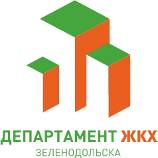 «ТАТАРСТАН РЕСПУБЛИКАСЫ ЗЕЛЕНОДОЛЬСК МУНИЦИПАЛЬ РАЙОНЫНЫҢТОРАК-КОММУНАЛЬ 
ХУҖАЛЫГЫ ДЕПАРТАМЕНТЫ»
БЮДЖЕТ МУНИЦИПАЛЬ УЧРЕЖДЕНИЕСЕул. Засорина, д. 18, г. Зеленодольск, Республика Татарстан, Россия, 422540ИНН 1648025705, КПП 164801001, телефон: (84371) 4-97-47, факс (84371) 4-64-43ул. Засорина, д. 18, г. Зеленодольск, Республика Татарстан, Россия, 422540ИНН 1648025705, КПП 164801001, телефон: (84371) 4-97-47, факс (84371) 4-64-43ул. Засорина, д. 18, г. Зеленодольск, Республика Татарстан, Россия, 422540ИНН 1648025705, КПП 164801001, телефон: (84371) 4-97-47, факс (84371) 4-64-43